TISKOVÁ ZPRÁVAHODNOCENÍ FINANČNÍHO ZDRAVÍ NEMOCNIC 
V ČESKÉ REPUBLICE V ROCE 2023 Z ÚDAJŮ HOSPODAŘENÍ 
ZA ROK 2022Zpracovatel:AUDIT ONE s.r.o., Pobřežní 620/3, PSČ 186 00 Praha 8 - KarlínÚVOD, CÍLEHealthCare Institute o.p.s. (HCI) ve spolupráci s odbornými partnery - společností AUDIT ONE s.r.o. 
a společností CRIF – Czech Credit Bureau, a.s. - i v letošním roce provedla unikátní hodnocení českých nemocnic na základě jejich finančního zdraví v oblastech, ve kterých může ovlivňovat spokojenost pacienta. Jedná se o desáté hodnocení podle nových parametrů, které byly aplikovány prvně v roce 2014 při hodnocení finančního zdraví nemocnic za rok 2013. Finanční zdraví nemocnic, posuzované těmito parametry, není porovnáváno podle prospěchu vlastníka či zřizovatele a podle dosaženého výsledku hospodaření, ale podle parametrů, které výrazněji ovlivňují spokojenost pacienta. Vycházíme 
z obecného faktu, že dobrá finanční kondice našich nemocnic ovlivňuje dlouhodobě jak kvalitu poskytovaných služeb, tak i spokojenost pacientů a zaměstnanců nemocnic. Dovolujeme si Vám předložit na následujících stranách napjatě očekávané výsledky letošního ročníku.ZÁKLADNÍ PARAMETRY PROJEKTUFinanční zdraví nemocnic bylo hodnoceno z veřejně dostupných údajů – tj. účetní závěrky v případě nemocnic - obchodních společností a z veřejně dostupných účetních závěrek a dotazování v případě ostatních subjektů. Pro posouzení finančního zdraví byly aplikovány jednotné poměrové ukazatele 
a jednotné váhy pro obě skupiny nemocnic, kterými jsou nemocnice obecné a nemocnice fakultní. Celkem jsme finanční zdraví hodnotili u 109 nemocnic (přepočteno na unikátní identifikační čísla), 
u kterých jsme obdrželi data v potřebném rozsahu. Tyto nemocnice zaměstnávají celkem 126,9 tis. zaměstnanců, což činí 2,4 % ekonomicky aktivních osob v ČR (za 2022). Jejich celkový majetek (aktiva) činí 189,4 miliard Kč (veřejný dluh ČR činí cca 2 997 miliard Kč) a dosáhly tržeb více než 211 miliard Kč (3,1 % HDP ČR) za rok 2022.STRUKTURA UKAZATELŮ, DLE KTERÝCH BYLO FINANČNÍ ZDRAVÍ NEMOCNIC HODNOCENOPřes omezení, dané zejména nutností používat zdroje, které jsou v co nejširším rozsahu veřejně dostupné nebo by veřejně dostupné být měly, je právě časová porovnatelnost výsledků cenným výstupem našeho hodnocení. Na tomto místě musíme konstatovat, že celá řada nemocnic – obchodních společností – zveřejňuje své účetní závěrky až koncem následujícího roku, případně je nezveřejňuje vůbec, a v případě ostatních subjektů je na rozhodnutí jejich managementu, zda data 
do hodnocení poskytne. Přesto se nám dlouhodobě daří do srovnání zahrnout cca 2/3 subjektů působících v České republice.Stejně jako v předchozích ročnících je třeba vzít v úvahu, že jsme nemohli provést hodnocení 
po jednotlivých nemocnicích v případech, kdy je prostřednictvím jednoho subjektu provozováno více nemocnic. Zde jsou výsledné údaje souhrnem (např. u Karlovarské krajské nemocnice a.s., Krajské zdravotní, a.s. apod.). Finančně zdravou nemocnicí, ve vztahu k cílům našeho projektu, je zejména ta, která:má dostatek prostředků na úhradu svých závazků,není předlužená,hradí své závazky v přiměřeném čase,financuje dlouhodobý majetek z dlouhodobých zdrojůa dále:investuje do svého majetku,je vybavena dlouhodobým majetkem umožňujícím poskytovat kvalitní zdravotní péči 
(co nejnovějším),dokáže adekvátně odměnit svůj personál.Těchto parametrů nemocnice dosahují bez ohledu na svou právní formu, což podstatně zjednodušuje jejich hodnocení. K těmto principům byly nastaveny poměrové ukazatele a jejich váhy. 50 % vah bylo přiděleno ukazatelům zkoumajícím oblasti i. až iv. (likvidita, platební morálka, struktura financování aktiv), 25 % vah ukazatelům zkoumajícím oblasti v. a vi. (obměna majetku) a 25 % jsme přiřadili výši mezd personálu. Víme, že lze navrhnout celou řadu jiných modelů a diskutovat o jednotlivostech, důležité je však celkové srovnání a komplexnost. Ukazatele, intervaly a váhy ukazuje následující tabulka:Nejvyšší teoreticky dosažitelné skóre je 100 bodů.CELKOVÉ VÝSLEDKY FINANČNÍHO ZDRAVÍV roce 2023 se celkové výsledky finančního zdraví prezentují zvlášť za fakultní nemocnice a zvlášť 
za ostatní nemocnice.VÝSLEDKY FINANČNÍHO ZDRAVÍ DLE ZŘIZOVATELŮStejně jako v předchozích letech prezentujeme i výsledky finančního zdraví dle typu zřizovatele.Nemocnice se zřizovateli na úrovni ministerstev - nejlepších 7Nemocnice zřízené kraji - nejlepších 7Nemocnice zřízené městy a obcemi - nejlepších 7Ostatní zřizovatelé - nejlepších 7CELKOVÁ ZADLUŽENOSTZ jednotlivých ukazatelů je zajímavé srovnání celkové zadluženosti. Mezi jednotlivými nemocnicemi jsme zjistili velké rozdíly a v našem srovnání figuruje letos jedna předlužená nemocnice, tedy nemocnice, jejíž poměrový ukazatel celkového zadlužení přesahuje hodnotu 1. Průměrně činí hodnota zadlužení 0,38, tedy z dluhů je financováno pouze 38 % hodnoty aktiv a zbylou část financují nemocnice z vlastních zdrojů. Nejnižší zadluženost vykazuje v našem srovnání Vojenská nemocnice Olomouc, následovaná Městskou nemocnicí Ostrava, příspěvková organizace.MZDOVÉ POROVNÁNÍPrůměrná mzda u vyhodnocených nemocnic činí za rok 2022 – 53 309 Kč.ZDROJ: AUDIT ONE s.r.o.Centrum kardiovaskulární a transplantační chirurgie bylo v roce 2022 nemocnicí s nejvyšší průměrnou mzdou: Průměrná hrubá měsíční mzda u příspěvkových organizací: V tabulce uvádíme první tři nemocnice z řad příspěvkových organizací, které v roce 2022 vyplácely nejvyšší mzdy (seřazeno sestupně).Průměrná hrubá měsíční mzda u obchodních společností: V tabulce uvádíme první tři nemocnice z řad obchodních společností, které v roce 2022 vyplácely nejvyšší mzdy (seřazeno sestupně).SHRNUTÍ I v roce 2022 si v oblasti výše průměrné mzdy zachovávají dominantní postavení přímo řízené organizace. Z deseti nemocnic, vyplácejících nejvyšší mzdy, je přímo řízených organizací celkem 8. V celkovém hodnocení finančního zdraví mezi prvními deseti figuruje 7 přímo řízených organizací. Výše průměrných mezd v hodnocení finančního zdraví představuje 25% váhu. Z uvedeného vyplývá, 
že přímo řízené organizace hospodaří lépe než nemocnice zřízené jinými subjekty. PROFILY REALIZÁTORŮProfil HealthCare Institute o.p.s.HealthCare Institute o.p.s. je organizace, která pomáhá postupně zvyšovat bezpečnost a kvalitu českého zdravotnictví prostřednictvím zacílených projektů.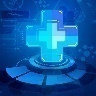 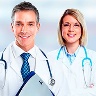 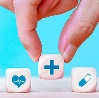 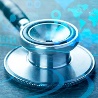 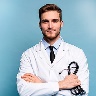 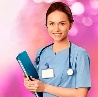 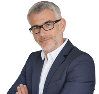 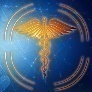 Profil AUDIT ONE S.R.O.AUDIT ONE s.r.o. je auditorská společnost zapsaná do seznamu vedeného Komorou auditorů České republiky a patří mezi renomované a respektované subjekty v oblasti auditorských, účetních 
a poradenských služeb s vysokým profesním a etickým kreditem. Díky zkušenému týmu, který má 
za sebou dlouhodobou praxi v oblasti auditu a daňového poradenství subjektům působícím v oblasti zdravotnictví, vyznáváme vůči našim klientům hodnoty jako je důvěra, spolehlivost, férovost a pokora. Společnost podléhá kontrole kvality prováděné Radou pro veřejný dohled nad auditem.Profil CRIF — Czech Credit Bureau, a. s.Společnost CRIF – Czech Credit Bureau, a. s. je součástí celosvětové skupiny CRIF působící ve 40 zemích světa. Nově CRIF provozuje dotazníkovou platformu Synesgy, pomocí které společnosti zjistí, do jaké míry přímo ony anebo i jejich obchodní partneři přispívají k dosažení cílů odpovědného podnikání.  V rámci ESG aktivit také poskytuje ESG skóre českých a slovenských společností díky proprietárním modelům významných rizik. CRIF je organizátorem Bankovního a Nebankovního registru klientských informací a provozuje Registr platebních informací REPI založený za účelem sdílení platebních informací mezi jeho členy.Klientům rovněž poskytuje obchodní informace pro prověřování finančního zdraví a varovných informací o firmách z celého světa.Bankám, finančním a jiným úvěrujícím institucím poskytuje řadu řešení zahrnující analytické 
a softwarové nástroje, datové a digitální řešení včetně konzultací umožňujících optimalizaci jejich procesů od získání zákazníka přes upisování úvěru a řízení vztahů se zákazníkem až po vymáhání pohledávek. Kombinací vlastních znalostí s využitím nejnovějších technologií v rámci navrhovaných řešení je umožněno klientům dosahovat automatizovaných, optimalizovaných a vyhovujících procesů v každé fázi životního cyklu klienta. KONTAKTYOrganizátor celostátního projektu NEMOCNICE ČR:HealthCare Institute o.p.s. – hodnocení a porovnávání kvality a efektivity ve zdravotnictví 
www.hc-institute.org, www.nejlepsi-nemocnice.czDaniel Vavřina, zakladateltel.: +420 608 878 400e-mail: d.vavrina@hc-institute.org Odborní partneři projektu:CRIF – Czech Credit Bureau, a.s.www.crif.cz Jan Cikler, projektový manažertel.: +420 277 778 537e-mail: j.cikler@crif.comAUDIT ONE s.r.o.www.auditone.czJakub Kovář, partnertel.: +420 602 157 719e-mail: jakub.kovar@auditone.cz  ORGANIZACE HEALTHCARE INSTITUTE DĚKUJE ZA PODPORU ODBORNÝM PARTNERŮM:AUDIT ONE s.r.o.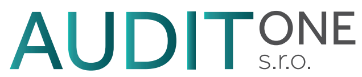 CRIF – Czech Credit Bureau, a.s.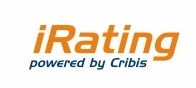 a také ostatním partnerům celostátního projektu „Nemocnice České republiky 2023“.UkazatelVýpočetMin 
(0 bodů)Max 
(100 bodů)VáhaPohotová likvidita(Oběžná aktiva-zásoby) / Krátkodobé závazky11,510Běžná likviditaOběžná aktiva / Krátkodobé závazky1,52,510Celková zadluženostCizí zdroje bez rezerv / Aktiva celkem10,310Doba obratu závazkůZávazky krátkodobé / (účty skupin 50,51,52) / 365)90010Struktura aktiv(Vlastní kapitál + rezervy + dlouhodobé závazky) / Dlouhodobá aktiva0,81,210Objem investovaných prostředkůInvestiční výdaje na stálá aktiva / Výkony00,055Investiční aktivitaNetto dlouhodobá aktiva / Brutto dlouhodobá aktiva0,20,720Průměrná mzda (Kč)Mzdové náklady / Průměrný přepočtený počet zaměstnanců52 00067 00025SUMA100PořadíOSTATNÍ NEMOCNICE 2023Body 20231.Nemocnice Na Homolce83,442.Masarykův onkologický ústav81,613.Institut klinické a experimentální medicíny81,314.Ústav chirurgie ruky a plastické chirurgie, příspěvková organizace80,965.Nemocnice České Budějovice, a.s. 79,736.Vojenská nemocnice Olomouc76,757.Centrum kardiovaskulární a transplantační chirurgie Brno76,738.Úrazová nemocnice v Brně73,139.Nemocnice Český Krumlov, a.s.72,3510.Nemocnice Písek, a.s.71,88PořadíFAKUTLNÍ NEMOCNICE 2023Body 20231.Fakultní nemocnice Olomouc79,792.Fakultní nemocnice Plzeň76,493.Fakultní nemocnice Ostrava70,33PořadíNázev nemocniceZřizovatelPočet bodů1.Nemocnice Na HomolceMinisterstvo zdravotnictví83,442.Masarykův onkologický ústavMinisterstvo zdravotnictví81,613.Institut klinické a experimentální medicínyMinisterstvo zdravotnictví81,314.Fakultní nemocnice OlomoucMinisterstvo zdravotnictví79,795.Vojenská nemocnice OlomoucMinisterstvo obrany76,756.Centrum kardiovaskulární a transplantační chirurgie BrnoMinisterstvo zdravotnictví76,737.Fakultní nemocnice PlzeňMinisterstvo zdravotnictví76,49PořadíNázev nemocniceZřizovatelPočet bodů1.Nemocnice České Budějovice, a.s. Kraj79,732.Nemocnice Český Krumlov, a.s.Kraj72,353.Nemocnice Písek, a.s.Kraj71,884.Nemocnice Tábor, a.s.Kraj68,295.Nemocnice Strakonice, a.s.Kraj66,326.Uherskohradišťská nemocnice a.s.Kraj63,027.Nemocnice Prachatice, a.s.Kraj62,21PořadíNázev nemocniceZřizovatelPočet bodů1.Ústav chirurgie ruky a plastické chirurgie, 
příspěvková organizaceObec, město80,962.Úrazová nemocnice v BrněObec, město73,133.MMN, a.s.Obec, město71,104.Nemocnice Kadaň s.r.o.Obec, město61,575.Městská nemocnice Ostrava, p.o.Obec, město61,406.Městská nemocnice v Odrách, 
příspěvková organizaceObec, město55,897.Nemocnice Jablonec nad Nisou, p.o.Obec, město55,07PořadíNázev nemocniceZřizovatelPočet bodů1.Nemocnice PRIVAMEDJiná právnická osoba70,592.Nemocnice AGEL Třinec-Podlesí a.s.Jiná právnická osoba68,663.Mělnická zdravotní, a.s., Nemocnice MělníkJiná právnická osoba66,574.AGEL Středomoravská nemocniční a.s.Jiná právnická osoba62,495.Nemocnice sv. Zdislavy, a.s.Jiná právnická osoba58,796.Masarykova nemocnice Rakovník s.r.o.Jiná právnická osoba55,767.Centrum léčby pohybového aparátu, s.r.o.Jiná právnická osoba55,68Údaj2022202120202019Meziroční 
pokles
2022/2021Celkový nárůst
2022/2019Průměr53 309 Kč56 713 Kč51 005 Kč 45 737 Kč-6 %17 %Medián53 555 Kč56 612 Kč50 868 Kč43 308 Kč-5 %24 %Nejvyšší69 501 Kč74 844 Kč67 156 Kč59 499 Kč-7 %17 %Nejnižší31 224 Kč38 647 Kč37 497 Kč24 920 Kč-19 %25 %IČOPříspěvkové organizacePrůměrná hrubá měsíční mzda00209775Centrum kardiovaskulární a transplantační chirurgie Brno69 501 Kč00023884Nemocnice Na Homolce69 000 Kč00023001Institut klinické a experimentální medicíny65 613 KčIČOObchodní společnostiPrůměrná hrubá měsíční mzda26068877Nemocnice České Budějovice a.s. 63 748 Kč26432471Centrum léčby pohybového aparátu, s.r.o.61 721 Kč48401129Nemocnice AGEL Třinec-Podlesí a.s.61 111 Kč